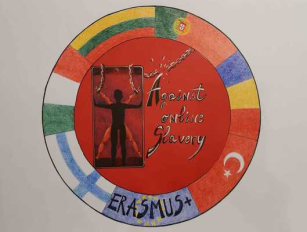 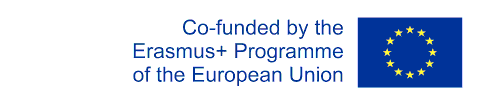 LESSON PLAN 2AGAINST ONLINE SLAVERY (2019-1-FI01-KA229-060725)Country + School:Turkey, TED Ege CollegeTurkey, TED Ege CollegeTurkey, TED Ege CollegeTeacher(-s)Müge Altınçınar / Aslıhan KayhanMüge Altınçınar / Aslıhan KayhanMüge Altınçınar / Aslıhan KayhanSubject / Course:EnglishEnglishEnglishTopic:Safe InternetSafe InternetSafe InternetAge group:13-17Lessons Duration:45 minutes per lessonLesson Objectives which the students acquire:Ampliar o conhecimento do vocabulário relacionado às notícias e à mídia.• Aumentar a conscientização dos alunos sobre notícias falsas por meio de discussão e leitura• Desenvolver as habilidades do século 21 dos alunos, incluindo pensamento crítico, colaboração ealfabetização midiáticaSummary of Tasks / Actions:Idealmente, esta lição é para adolescentes, mas também pode ser usada com adultos. A aula começa com umabreve discussão sobre notícias e notícias falsas.Os alunos então lêem duas páginas da web. Um site é sobre o Tree Octopus (uma paródia), enquantoo outro é sobre a árvore do polvo. Após uma breve atividade de compreensão de leitura, os alunos estudamos sites, usando um conjunto de perguntas para ajudá-los. O objetivo é descobrir qual é o falsosite e por que é falso!Como atividade final, os alunos encontram outras notícias falsas que circulam atualmente na internet. Elasescolha um da lista e crie um post ou meme aconselhando seus amigos a não se apaixonarem por ele.Materials / Equipment:1. Planilha2. Aulas de alta tecnologia: Use a internet. Envie os alunos para os dois sites online.Aulas de baixa tecnologia: Faça fotocópias das duas páginas do site e entregue-as aos alunos.https://zapatopi.net/treeoctopus/ https://www.atlasobscura.com/places/octopus-tree-of-oregonReferences/ theories/ teaching methods used:1. Liderar (5-10 minutos)• Diga à classe que a lição de hoje é sobre sites de notícias reais e falsas.• Distribua a ficha de trabalho. Peça aos alunos que respondam a Q1 em pequenos grupos.• Reúna a turma. Descubra o significado de “notícias falsas”.• Incentive os alunos a irem até o quadro e escreverem uma definição simples. Usar promptspara ajudá-los a desenvolver uma definição mais completa como uma classe, por exemplo. É deliberado? É isso sempre uma mentira completa ou contém alguns elementos verdadeiros? Onde você encontrou? Quão está espalhado? Por que é feito? Leia uma definição.2. Leitura (10-15 minutos)• Apresente o segundo trimestre da planilha. Diga à classe que eles vão ler doispáginas do site. Um site é sobre um Polvo de Árvore, o outro é sobre uma Árvore de Polvo.(Importante: não explique ainda que é falso.)• Envie os alunos para os sites (high-tech) ou entregue-lhes as fotocópias (low-tech).https://zapatopi.net/treeoctopus/ https://www.atlasobscura.com/places/octopus-tree-oforegon• Defina um limite de tempo. Monitore e ajude os alunos enquanto eles leem os dois sites rapidamente, procurandopara informações específicas. Desencoraje-os de passar muito tempo procurando coisas desconhecidasvocabulário. Em seguida, verifique brevemente as respostas.3. Atividade de descoberta (15-20 minutos)• Conduza os alunos para o terceiro trimestre. Explique que um dos dois sites era falso! Convide-os paraadivinhe qual, mas não dê a resposta!• Vá para a página 2 da planilha e explique que podemos usar cinco perguntas W para nos ajudarvalidar sites. Pré-ensine algum vocabulário útil das perguntas W:credível/genuíno/autêntico/legítimo, suspeito, sensacional, fonte, layout, URL,título, pesquisa reversa de imagens do Google, Photoshop.• Peça aos alunos que trabalhem em grupos. Diga-lhes para aplicarem as perguntas W aos dois sites empara descobrir qual é falso. Os alunos fazem anotações das evidências que mostram aFalso. Nota: os alunos podem dividir as perguntas W entre eles paraatividade mais rápida e fácil.• Finalmente, com toda a turma, extraia as respostas. Pergunte: Qual deles é falso? (A árvorePolvo). Como você sabe? Extraia a evidência que prova que é falso (1. O URL éincompleto; 2. o conteúdo – veja a seção sobre história – é sensacional e não crível;3. as imagens do polvo consistem inteiramente em obras de arte e imagens no Photoshop - uma pesquisa reversa de imagens mostra isso; 4. não há seção 'Sobre nós' ou informações de contatona página; 5. uma simples verificação em sites mais confiáveis, como Snopes e Wikipedia, revela que a criatura não existe.)• Opcional: Peça aos alunos que vejam a entrada da Wikipedia para o Polvo da Árvore e oÁrvore de polvo. Além disso, convide-os a ver a página do Snopes, que explica queé falso. (Note que este excelente site Tree Octopus tem sido usado em escolas ao redor domundo para testar as habilidades de alfabetização midiática dos alunos.)https://simple.wikipedia.org/wiki/Pacific_Northwest_tree_octopushttps://en.wikipedia.org/wiki/Octopus_tree https://www.snopes.com/fact-check/treeoctopus/• Pergunte aos alunos: Vocês acharam que era falso? Como? O que você acha da qualidade dosite falso?Evaluation of the objectives acquired:Apresente os alunos ao Q4. Se o tempo permitir, incentive-os a encontrar um (ou mais) doshistórias falsas que circulam atualmente na Internet.• Peça aos alunos que criem um meme, poste ou tweet, alertando seus amigos para não caírem nessa falsidadenotícia. Eles devem fornecer um fato, por exemplo. a imagem é falsa.